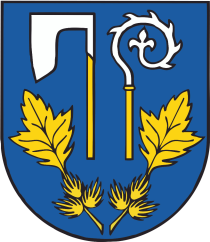 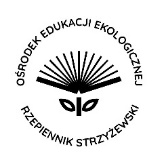 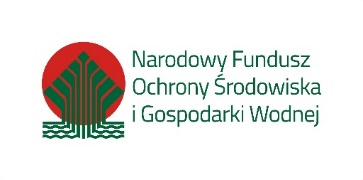 FORMULARZ ZGŁOSZENIOWY                                                         konkursu rowerowego                      ,,Ograniczam emisyjność samochód rodziców zostaje w domu”………………………………………….………………………………………………………(Imię i nazwisko rodzica/opiekuna prawnego)………………………………………….………………………………………………………(Telefon kontaktowy rodzica/opiekuna prawnego)………………………………………….………………………………………………………(Imię i nazwisko uczestnika turnieju)………………………………………….………………………………………………………(Nazwa i adres szkoły)………………………………………….………………………………………………………KlasaOświadczam, że akceptuję Regulamin konkursu rowerowego oraz, że moje dziecko nie ma przeciwwskazań zdrowotnych do udziału ww.konkursieWyrażam zgodę/nie wyrażam zgody* na wykorzystanie przez Gminę Rzepiennik Strzyżewski, wizerunku mojego dziecka utrwalonego podczas konkursu rowerowego: Ograniczam emisyjność samochód rodziców zostaje w domu w dniach od 1 maja 2023 roku do 15 paźdźernika 2023 roku, w celach promocji działalności, poprzez publikację na stronie Gminy Rzepiennik Strzyżewski oraz w informacjach medialnych.Rzepiennik Strzyżewski, dnia ……………………….……………………………………………….…………..………………………………  	(Czytelny podpis rodzica/opiekuna prawnego)*nie potrzebne skreślićKlauzula informacyjnaNa podstawie art. 13 Rozporządzenia Parlamentu Europejskiego i Rady (UE) 2016/679 z dnia 27 kwietnia 2016 r. w sprawie ochrony osób fizycznych w związku z przetwarzaniem danych osobowych i w sprawie swobodnego przepływu takich danych oraz uchylenia dyrektywy 95/46/WE (ogólne rozporządzenie o ochronie danych), publ. Dz. Urz. UE L Nr 119, s. 1 informujemy, iż:Administratorem Pani/Pana danych osobowych jest Urząd Gminy Rzepiennik Strzyżewski, Rzepiennik Strzyżewski 33-163, Rzepiennik Strzyżewski 400, tel; 14 653 05 01W sprawach z zakresu ochrony danych osobowych mogą Państwo kontaktować się z Inspektorem Ochrony Danych panią Katarzyną Gruszką pod adresem e-mail: inspektor@cbi24.pl.Dane osobowe będą przetwarzane w celu realizacji obowiązków prawnych ciążących na Administratorze.Dane osobowe będą przetwarzane przez okres niezbędny do realizacji ww. celu z uwzględnieniem okresów przechowywania określonych w przepisach odrębnych, w tym przepisów archiwalnych.Podstawą prawną przetwarzania danych jest art. 6 ust. 1 lit. c) ww. Rozporządzenia.Odbiorcami Pani/Pana danych będą podmioty, które na podstawie zawartych umów przetwarzają dane osobowe w imieniu Administratora.Osoba, której dane dotyczą ma prawo do:– dostępu do treści swoich danych oraz możliwości ich poprawiania, sprostowania, ograniczenia przetwarzania, a także – w przypadkach przewidzianych prawem – prawo do usunięcia danych i prawo do wniesienia sprzeciwu wobec przetwarzania Państwa danych.– wniesienia skargi do organu nadzorczego w przypadku gdy przetwarzanie danych odbywa się
z naruszeniem przepisów powyższego rozporządzenia tj. Prezesa Urzędu Ochrony Danych Osobowych,
ul. Stawki 2, 00-193 Warszawa.Ponadto informujemy, iż w związku z przetwarzaniem Pani/Pana danych osobowych nie podlega Pan/Pani decyzjom, które się opierają wyłącznie na zautomatyzowanym przetwarzaniu, w tym profilowaniu, o czym stanowi art. 22 ogólnego rozporządzenia o ochronie danych osobowych.